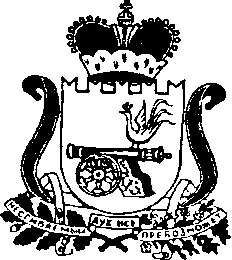 АДМИНИСТРАЦИЯ ШАТАЛОВСКОГО СЕЛЬСКОГО ПОСЕЛЕНИЯ ПОЧИНКОВСКОГО РАЙОНА СМОЛЕНСКОЙ ОБЛАСТИ                                              ПОСТАНОВЛЕНИЕ В соответствии с Федеральным законом от 06.10.2003 № 131-ФЗ «Об общих принципах организации местного самоуправления в Российской Федерации», Уставом  Шаталовского сельского поселения Починковского  района Смоленской области, Администрация   Шаталовского сельского поселения Починковского района Смоленской  области  п  о с т а н о в л я е  т: 1. Утвердить прилагаемые  Правила отлова и содержания безнадзорных животных, обитающих на территории Шаталовского  сельского поселения Починковского  района Смоленской области.	2. Настоящее постановление вступает в силу со дня его официального опубликования в газете «Сельская новь».Глава муниципального образованияШаталовского  сельского поселения Починковского  районаСмоленской области                                                                 Е.А.Зыкова                                               УтвержденыПостановлением Администрации Шаталовского  сельского поселенияПочинковского  районаСмоленской областиот 04 декабря .  № 12ПРАВИЛАотлова и содержания безнадзорных животных, обитающих на  территории Шаталовского  сельского поселения Починковского района Смоленской области        1.1. Правила  разработаны в соответствии с требованиями Федерального закона от 6 октября 2003 г. № 131-ФЗ «Об общих принципах организации местного самоуправления в Российской Федерации».       1.2. Настоящие Правила регламентируют обеспечение надлежащего санитарного состояния территории    Шаталовского сельского поселения Починковского района Смоленской области, безопасность населения от неблагоприятного воздействия безнадзорных животных, применение гуманных методов регулирования численности безнадзорных животных, определяет организацию и обеспечение отлова, содержания, усыпления и утилизации безнадзорных животных на территории    Шаталовского сельского поселения Починковского района Смоленской области       1.3. Основные понятия и их определения, используемые в настоящих Правилах:-  безнадзорное животное — собака или кошка, не имеющие непосредственного надзора со стороны владельца по причине временного выбытия из его владения, или отказа владельца от своих прав на животное, или неизвестности владельца, в том числе бродячее домашнее животное;- бродячее животное — собака или кошка, не имеющие признаков принадлежности владельцу (ошейник, клеймо, жетон, намордник и прочее), независимо от породы и назначения, находящиеся без владельца на улице, рынке, в сквере, парке и в других общественных местах;- биологические отходы — трупы животных;- владелец домашнего животного — физическое или юридическое лицо, осуществляющее уход и надзор за животным, которое постоянно проживает на территории, принадлежащей данному лицу;-  домашнее животное — собака или кошка, находящиеся на содержании и под надзором владельца в его жилом помещении или на территории, принадлежащей данному лицу;-  эвтаназия — быстрое и безболезненное гуманное умерщвление животного, не сопровождающееся у него чувством тревоги и страха.- содержание домашних животных — меры, применяемые владельцами домашних животных для сохранения жизни животных, физического и психологического здоровья, получения полноценного потомства при соблюдении ветеринарно-санитарных и зоологических норм, а также обеспечения общественного порядка и безопасности граждан и представителей животного мира;- обеспечение отлова безнадзорных животных — поимка безнадзорных животных, содержание их в пунктах содержания, возвращение владельцам по требованию, усыпление и утилизация животных.2. Условия отлова бродячих и безнадзорных животных           2.1. Отлов безнадзорных собак и кошек производится в целях предупреждения и распространения болезней, общих для человека и животных, обеспечения порядка и спокойствия населения на территории  Шаталовского сельского поселения Починковского района Смоленской области.          2.2. Отлов и транспортировка бродячих и безнадзорных животных осуществляются, основываясь на принципах гуманного отношения к животным и соблюдения норм общественной нравственности, порядка и спокойствия населения. Отлов безнадзорных собак и кошек осуществляется с использованием специально оборудованных транспортных средств для перевозки отловленных безнадзорных собак и кошек и специальных технических приспособлений, не травмирующих собак и кошек при отлове.        2.3. Отлов осуществляется в случаях массового скопления безнадзорных и бродячих животных, а также по заявлениям граждан в случаях массового скопления безнадзорных и бродячих животных.         2.4. Отлову подлежат все бродячие и безнадзорные животные. В первую очередь отлову подлежат животные, агрессивные по отношению к людям и другим животным, больные, а также находящиеся в местах массового скоплению людей.         2.6. Запрещается:       -   методы отлова с применением технических приспособлений и препаратов, травмирующих животных или опасных для их жизни и здоровья;       - использование при отлове безнадзорных животных приспособлений, которые травмируют животных (проволочных петель, крюков и прочее);       - отстрел безнадзорных собак и кошек из любого вида огнестрельного оружия, кроме случаев самообороны и экстренной защиты граждан;       -  жестоко обращаться с отловленными бродячими и безнадзорными животными при их транспортировке и временном содержании;        -  присваивать себе отловленных животных, продавать и передавать их частным лицам или иным организациям;     -  изымать животных из квартир и с территории частных домовладений без согласия собственников или постановления суда. Принудительное изъятие домашнего животного у владельца не допускается, за исключением случаев, предусмотренных действующим законодательством;      -  снимать собак с привязи у магазинов, аптек и др.;     -   выбрасывать или закапывать биологические отходы.3. Организация отлова безнадзорных животныхна территории  Шаталовского сельского поселения Починковского района Смоленской области      3.1. Обеспечение отлова безнадзорных животных производится бригадой специализированной организации по отлову и работе с животными либо физическим лицом, в соответствии с Федеральным законом от 5 апреля 2013 г. № 44-ФЗ "О контрактной системе в сфере закупок товаров, работ, услуг для обеспечения государственных и муниципальных нужд", и настоящим Порядком.       3.2. Организация отлова безнадзорных животных в границах  сельского поселения осуществляется Администрацией   Шаталовского сельского поселения Починковского района Смоленской области посредством заключения контрактов, договоров с организацией по отлову безнадзорных животных в порядке, установленном действующим законодательством.       3.3. Администрация   Шаталовского сельского поселения Починковского района Смоленской области осуществляет контроль деятельности по отлову безнадзорных животных,  осуществляет иные функции в соответствии с действующим законодательством.         3.4. Организация по отлову проводит инструктаж работников и выдает им удостоверения на право отлова безнадзорных собак и кошек, которые предъявляется по первому требованию гражданам.         3.5. Отлов безнадзорных собак и кошек осуществляется в соответствии с графиком отлова безнадзорных собак и кошек, согласованным с Администрацией  Шаталовского сельского поселения Починковского района Смоленской области и как правило в утренние часы. О дате и времени отлова извещается население муниципального образования Шаталовского сельского поселения Починковского района Смоленской области посредством размещения Администрацией  Шаталовского сельского поселения Починковского района Смоленской области соответствующей информации в   общественных   местах.         В случае угрозы возникновения и массового распространения особо опасных инфекционных болезней, общих для человека и животных, решение об отлове безнадзорных домашних животных принимается немедленно на основании информации государственной ветеринарной и (или) государственной санитарно-эпидемиологической служб.           3.6.   Организация, занимающаяся отловом, в течение 3-х суток производит кормление и содержание в вольерах отловленных безнадзорных животных.         3.7. Отловленные домашние животные, имеющие признаки принадлежности к владельцу должны содержаться отдельно от других животных в течение шести месяцев.          Об отлове таких животных организация, осуществляющая отлов, обязана не позднее трех дней с момента отлова заявить в МО МВД России «Починковский»  или в     Администрацию   Шаталовского сельского поселения Починковского района Смоленской области.             3.8. Информация об отловленных безнадзорных животных является доступной и открытой. Все заинтересованные граждане и юридические лица вправе обратиться в организацию за получением необходимой информации об отловленных животных по заявленному организацией телефону.          3.9. Владелец животного обязан возместить затраты специализированной организации по отлову и содержанию востребованного животного. Возмещение затрат производится путем перечисления денежных средств на расчетный счет специализированной организации в размере утвержденной стоимости услуг по отлову и содержанию.         3.10. В случае отсутствия обращения владельцев домашних животных, последние могут быть переданы заинтересованным организациям или гражданам на основании их заявлений.         3.11. Отловленные домашние животные, не востребованные владельцами или не переданные заинтересованным организациям, гражданам, подлежат усыплению.         3.12. Отловленных домашних животных запрещается содержать в специально оборудованных транспортных средствах для перевозки более 8 часов с момента отлова.         3.13. Безнадзорные животные, покусавшие человека и других животных, должны быть отловлены или иммобилизованы.от   04 декабря  .                № 12                                         Об утверждении Правил отлова и содержания безнадзорных  животных, обитающих на территории Шаталовского   сельского поселения Починковского района Смоленской области